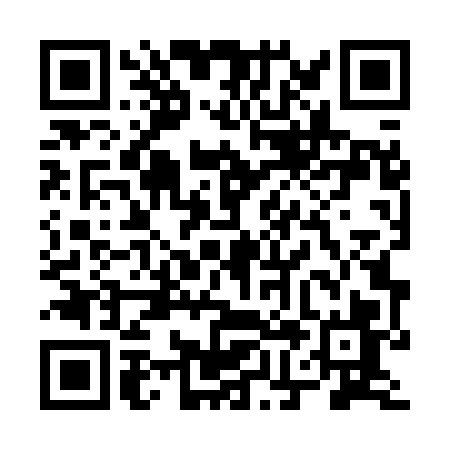 Prayer times for Baywater Estates, Ohio, USAMon 1 Jul 2024 - Wed 31 Jul 2024High Latitude Method: Angle Based RulePrayer Calculation Method: Islamic Society of North AmericaAsar Calculation Method: ShafiPrayer times provided by https://www.salahtimes.comDateDayFajrSunriseDhuhrAsrMaghribIsha1Mon4:206:021:355:369:0810:502Tue4:216:021:355:379:0810:493Wed4:226:031:355:379:0810:494Thu4:236:031:365:379:0810:485Fri4:246:041:365:379:0810:486Sat4:246:041:365:379:0710:477Sun4:256:051:365:379:0710:468Mon4:266:061:365:379:0610:469Tue4:276:061:365:379:0610:4510Wed4:286:071:375:379:0610:4411Thu4:296:081:375:379:0510:4312Fri4:306:091:375:379:0510:4313Sat4:326:091:375:379:0410:4214Sun4:336:101:375:379:0310:4115Mon4:346:111:375:379:0310:4016Tue4:356:121:375:379:0210:3917Wed4:366:131:375:379:0110:3818Thu4:386:141:375:379:0110:3719Fri4:396:141:375:369:0010:3520Sat4:406:151:375:368:5910:3421Sun4:416:161:385:368:5810:3322Mon4:436:171:385:368:5810:3223Tue4:446:181:385:368:5710:3024Wed4:456:191:385:358:5610:2925Thu4:476:201:385:358:5510:2826Fri4:486:211:385:358:5410:2627Sat4:496:221:385:358:5310:2528Sun4:516:231:385:348:5210:2429Mon4:526:241:375:348:5110:2230Tue4:536:251:375:348:5010:2131Wed4:556:261:375:338:4910:19